Игра «Кто спрятался?»Цель: расширение и уточнение представлений о диких и домашних животных.Задачи: формировать интерес к живой природе;развивать логическое мышление, память, зрительный анализ; воспитывать уважительное отношение к живой природе.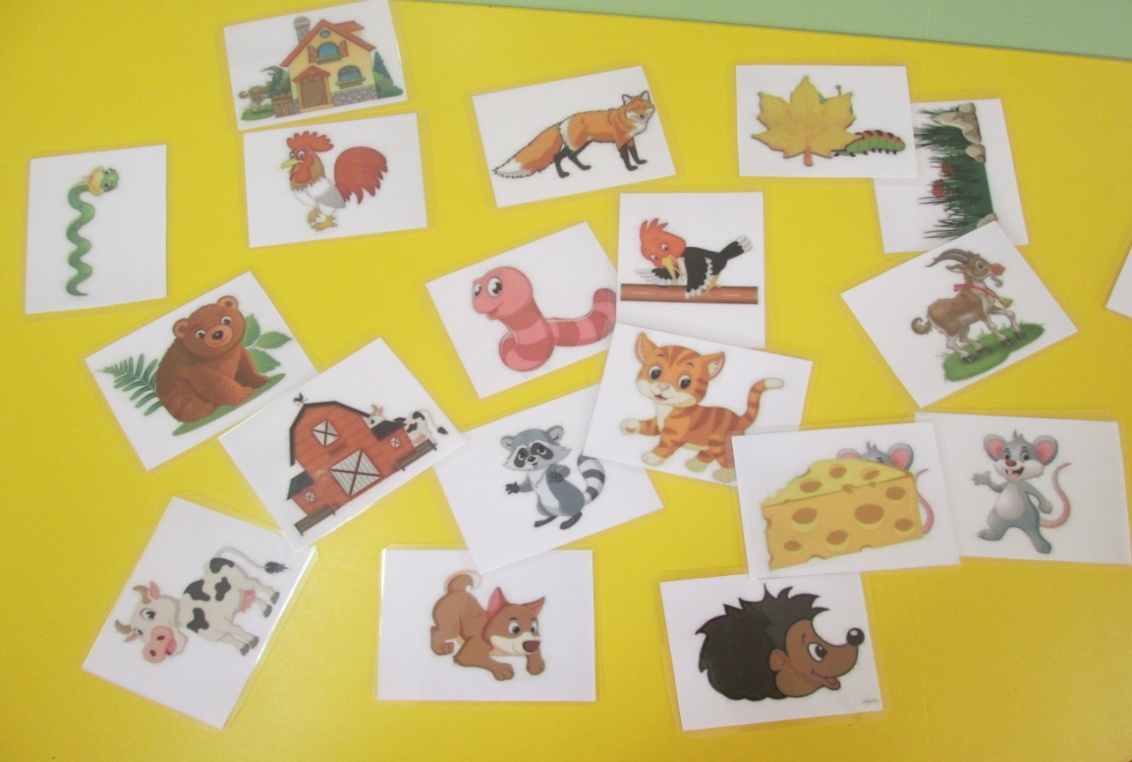 